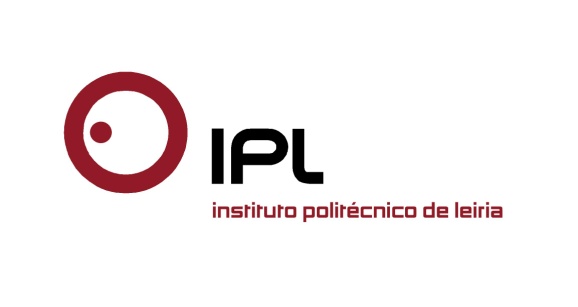 Nuno Fonseca desenvolve tecnologia áudio com sistemas de partículas 	“Batman V Super-Homem: O Despertar da Justiça”estreia com software de áudio criado no Politécnico de LeiriaO filme “Batman V Super-Homem: O Despertar da Justiça”, um filme da Warner Bros. Pictures, que estreia na próxima semana em Portugal, tem mão portuguesa: o áudio deste novo filme utilizou um software com um sistema de partículas desenvolvido por Nuno Fonseca, docente da Escola Superior de Tecnologia e Gestão do Instituto Politécnico de Leiria (ESTG).Com capacidade para lidar com milhares de sons em simultâneo, esta nova tecnologia é especialmente vocacionada para grandes produções cinematográficas, tendo sido já utilizada em filmes como o remake do “Poltergeist”, “The Forest”, “The Walk”, "Steve Jobs", e agora neste “Batman V Super-Homem”, estando ainda a ser usada em algumas superproduções com estreias marcadas para 2016. «Com esta nova tecnologia, o computador consegue criar e gerir milhares de sons em simultâneo, conseguindo um resultado muito mais realista e com muito menos trabalho», explica Nuno Fonseca.No último ano, Nuno Fonseca esteve diversas vezes nos Estados Unidos, onde foi convidado para dar palestras nos principais estúdios de Hollywood, apresentando a sua nova tecnologia. Atualmente, o software está a ser testado em todos os principais estúdios de pós-produção áudio a nível mundial, como Skywalker Sound, Sony Pictures, Warner Bros, Universal, 20th Century Fox, Technicolor (Paramount Studios), Formosa, Pinewood (UK), e desde outubro passou igualmente a ser testado no Park Road Post, o estúdio de pós-produção de Peter Jackson, na Nova Zelândia.Entre os diversos profissionais que contactou, encontram-se algumas lendas do som para cinema como Ben Burtt (“Star Wars”, “Star Trek”, “Indiana Jones”, vencedor de 4 Óscares), Richard King (“The Dark Knight”, “Interstellar”, vencedor de 3 Óscares), Randy Thom (“The Renevant”, “Forrest Gump”, vencedor de 2 Óscares), Ethan van der Ryn (“Lord of the Rings”, “Transformers”, vencedor de 2 Óscares), Mark Mangini (“Mad Max: Fury Road”, vencedor deste ano do Oscar para melhor edição de som), Jeremy Peirson (“The Hunger Games”), David Farmer ( “Lord of the Rings”, “The Hobbit”), Shannon Mills (“Capitão América”, “Thor”, “A viagem de Arlo”), Tim Nielsen (“Maléfica”, “Avatar”), Gwen Whittle (“Jurassic World”, “Rio”, “Brave”), Erik Aadahl (“Godzilla”, “Argo” e “Terminator Genisys”), Will Files (“Planeta dos Macacos”, “Missão Impossível”), Craig Henighan (“Black Swan”, “Night at the Museum” e “Noé”), e Jussi Tegelman (“Poltergeist”, “Oz the Great and Powerful” e “Batman vs. Superman”).O novo filme “Batman V Super-Homem: O Despertar da Justiça” é já considerado um dos mais caros da história do cinema, e conta com a participação de atores como Ben Affleck, Amy Adams, Henry Cavill, Jesse Eisenberg, Jeremy Irons, Kevin Costner, entre outros.Nuno Fonseca é coordenador da licenciatura em Jogos Digitais e Multimédia do Politécnico de Leiria e professor no departamento de Engenharia Informática da ESTG. É professor convidado da Escola Superior de Música de Lisboa, e membro do “Technical Committee on Sound for Digital Cinema & Television” da Audio Engineering Society, e membro da Society of Motion Pictures & Television Engineers.Mais sobre o filme em http://batmanvsuperman.dccomics.com/. Leiria, 21 de março de 2016Para mais informações contactar:Midlandcom – Consultores em ComunicaçãoAna Frazão Rodrigues * 939 234 508 * 244 859 130 * afr@midlandcom.pt Maria Joana Reis * 939 234 512 * 244 859 130 * mjr@midlandcom.pt